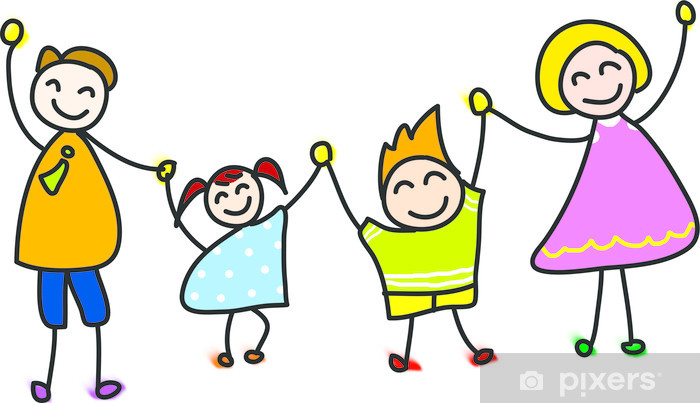 NA SVĚTĚ JE KAŽDÝ TŘEBA,MÁMA, TÁTA, BABI, DĚDA,SESTRU, BRÁŠKU TAKY MÁME,SPOLEČNĚ SI ZABĚHÁME.HOP SEM, HOP TAM, OKOLO,MÁME DOMA VESELO.